Беседа о ДружбеЦель:  - показать важность истинных друзей в жизни человека,            - учить доброжелательности и снисходительности, стремлению понимать друг друга,                          - учить разделять радости и печали друзей,            - поразмышлять о том, как научиться быть другом.Оборудование: книги Э.Успенского «Крокодил Гена и его друзья», произведения       М. Пляцковского, Е.Пермяка, книги Б. Заходера, музыкальные записи песен, пословицы о дружбе, листы А4, краски, цветные карандаши.Предварительная работа: разучивание стихов, песен, чтение рассказов о друзьях и дружбе, инсценировка по произведению М. Пляцковского «Урок дружбы».Ход мероприятия:- Сегодня мы с вами поразмышляем о том, как научиться быть другом.- Рассмотрите иллюстрации «Домиков дружбы» - символ произведения Э.Успенского «Крокодил Гена и его друзья». - Кого вы видите? (ответы детей)- Это герои книги: Гена, Чебурашка и девочка Галя – на фоне Дома дружбы. Они были одинокими и мечтали найти друзей. Поэтому они решили построить Дом дружбы, а когда его построили, то подружились. Но на этом герои не остановились. Девочка Галя пожалела тех, кто одинок. Послушайте (чтение отрывка из книги).- Как же нашим героям удалось всех передружить? (ответы детей)- Послушайте стихотворения В. КоркинаУченик 1:Не умею быть один, не желаю быть один!Много есть на то причин:Хором ты споешь один?Строем ты пройдешь один?Поглядим!Очень грустно одному даже веселиться.И невкусно одному есть две груши, потому,Потому что, потому не с кем поделиться….Ученик 2:Легко в крутую горку шагается пятеркой.Не за себя я вовсе рад – порадуется мама,порадуется брат…Я б от дождя укрыться мог, но я, как все друзья, промок.Зато сушиться – вместе!Зато смеяться – вместе!Ученик 3:Нам вместе лет за двести.А если друг за друга встать, до неба можем мы достать.А вместе крикнем в тишине, то нас услышат на Луне!- Почему же так получается, что у одного человека друзей много, а у другого мало или нет вообще? Может, такие люди не умеют дружить? (ответы детей).- Послушайте рассказ Е.Пермяка «Самое страшное» (чтение учителем).- Хорошо ли человеку жить на свете без друзей и без близких?- Как надо относиться к другим людям? (относитесь к другим так, как хочешь, чтобы относились к тебе).- Что Е.Пермяк называет «самым страшным»?Исполнение песни «Улыбка»Инсценирование произведения М. Пляцковского «Урок дружбы».- Кто объяснит, чему научил Чирик Чика? (ответы детей)- Правильно, друзья должны делиться, заботиться друг о друге, нельзя думать только о своем благополучии. - Вы, готовясь к мероприятию, искали пословицы и поговорки о дружбе. Я буду называть начало, а вам надо будет продолжить.Новых друзей наживай, … (а старых не теряй).Старый друг….(лучше новых двух).Один за всех, ….(все – за одного).Нет друга – ищи … … (а нашел – береги).Не имей сто рублей … … (а имей сто друзей).Человек без друзей …… (что дерево без корней).Дружба – как стекло ….(разобьешь – не сложишь).Исполнение песни «Все мы делим пополам»Мальчики рассказывают стихотворение – инсценирование  Б. Заходера «Мы – друзья»Вова: С виду мы не очень схожи: Петька толстый, я худой,Не похожи мы, а все жеНас не разольешь водой!Петя:Дело в том, что он и я – Закадычные друзья!Все мы делаем вдвоем.Даже вместе….Отстаем!Вова:Дружба, дружбою, однако, И у нас случилась драка.Был, конечно, важный повод.Очень важный повод был!- Помнишь, Петя?Петя:- Что-то, Вова, позабыл!Вова:- И я забыл…Ну, неважно! Дрались честно,Как положено друзьям:- Я как стукну!- Я как тресну!- Он как даст!- А я как дам!Вова:Скоро в ход пошли портфели,Книжки в воздух полетели.Словом, скромничать не буду – Драка вышла хоть куда!Петя:Только смотрим – что за чудо?С нас ручьем бежит вода!Это Вовкина сестраОблила нас из ведра!Вова:С нас вода ручьями льется,А она еще смеется:- Вы действительно друзья!Вас водой разлить нельзя!- А кто из вас узнал себя в этом стихотворении? Расскажите.- Чтобы найти себе место в Доме дружбы, т.е. стать кому-то другом, обрести дружбу, нужно к этому быть готовым. С другом не только нужно делиться, но и друзья должны всегда первыми  приходить на помощь. - Если вы прочтете книгу Э.Успенского «Крокодил Гена и его друзья», то узнаете много интересных подробностей о том, как ее герои приходят на помощь друг другу.- Значит, чтобы обрести друзей, не стоит сидеть сложа руки и ждать.- А у вас есть друг? Расскажите о нем, где и когда познакомились (рассказы детей).- Среди даже самых замечательных друзей иногда случаются размолвки. - Как вы поступаете, если у вас случилась ссора? (ответы детей)- А вот что советует Алла Ахундова в своем стихотворении «Эй!» (чтение детьми)- Вот такой Дом дружбы получился у наших героев (показ иллюстраций).- А вы сейчас нарисуете свой Дом дружбы.Дети рисуют  под песни «Настоящий друг», «Когда мои друзья со мной…».Далее оформляется выставка работ и получается Город дружбы.- А сейчас поделитесь, пожалуйста, своими впечатлениями.На память дети получают раскраску – иллюстрацию из произведения Э.Успенского «Крокодил Гена и его друзья» Рисунок 1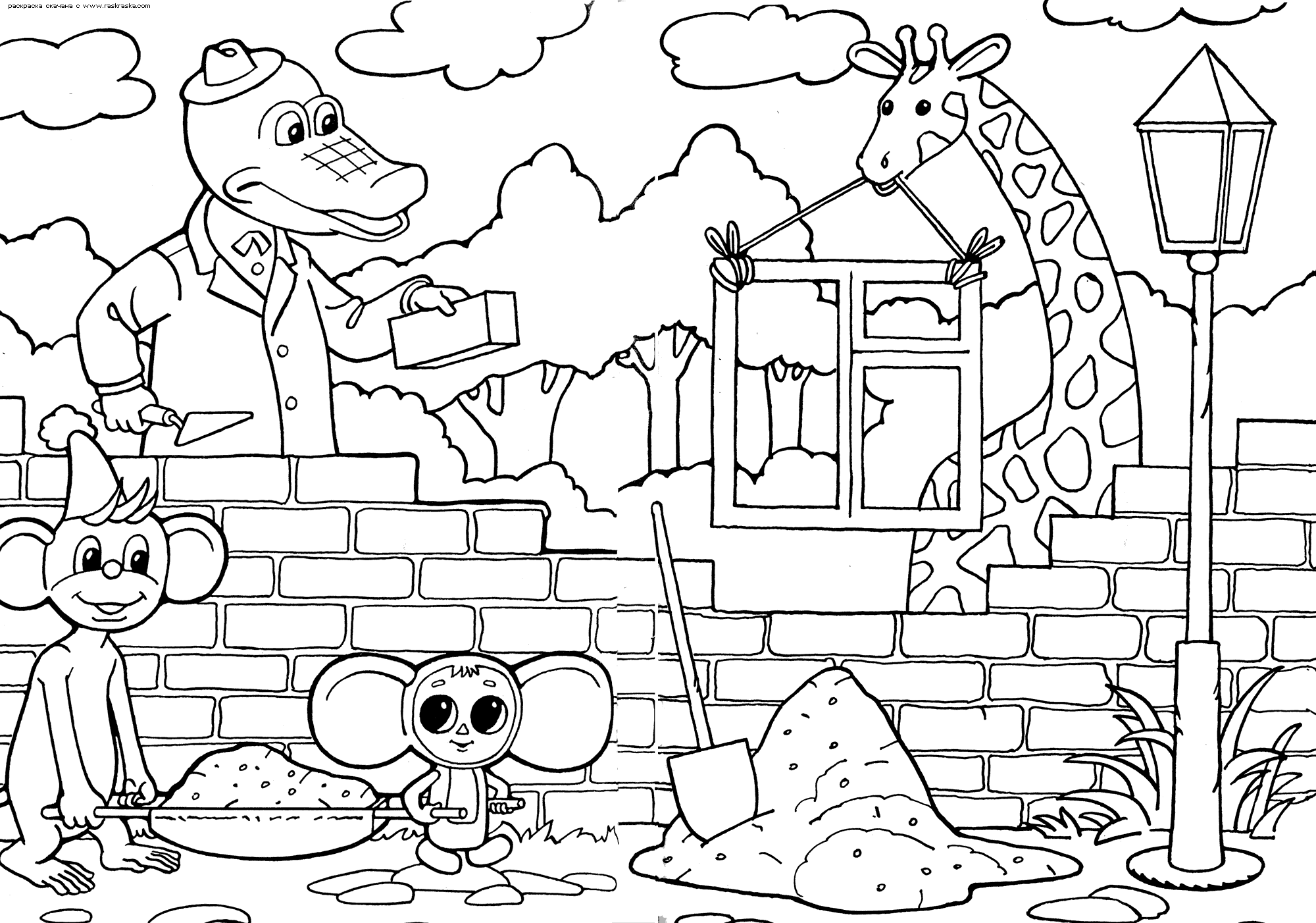 Рисунок 2Рисунок 2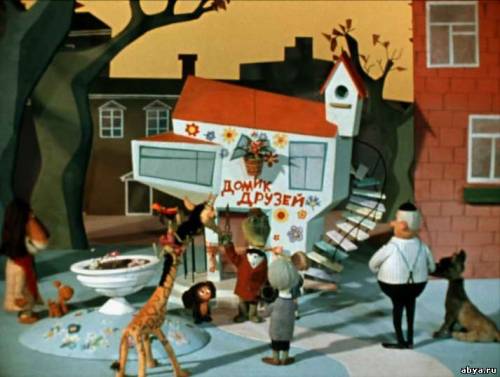 Рисунок 3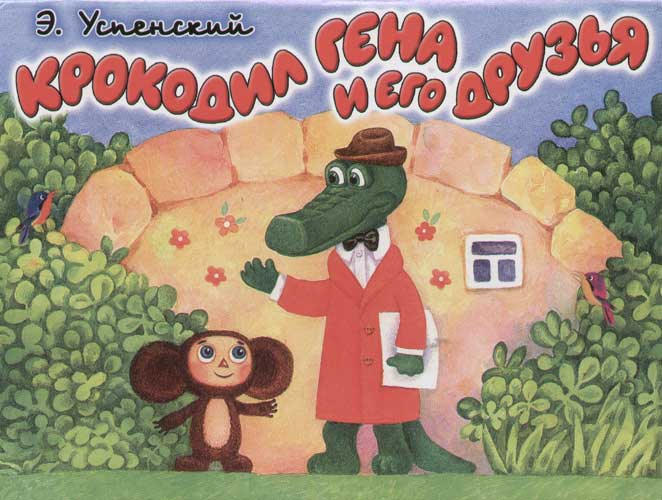 Рисунок 4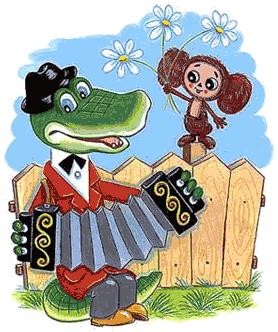 